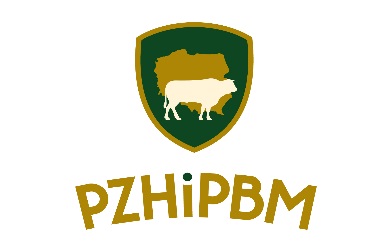 Zapytanie ofertowe nr 2/FPMW/2018 z dnia 22.05.2018 r.(dotyczy częściowej organizacji i obsługi, przedsięwzięcia pn. Wystawa zwierząt hodowlanych na I Regionalnej Wystawie Zwierząt Hodowlanych w Sielinku, które ma mieć miejsce w dniach 9-10 czerwca.)Podstawa prawna:Rozporządzenie Ministra Rolnictwa i Rozwoju Wsi z dnia 26 czerwca 2017 r. w sprawie szczegółowych warunków i trybu udzielania wsparcia finansowego z funduszy promocji produktów rolno-spożywczych (Dz.U. z 2017 r. poz. 1351 z późn. zm.).I. ZAMAWIAJĄCYPolski Związek Hodowców i Producentów Bydła Mięsnego,ul. Rakowiecka 3202-532 WarszawaNIP: 527-20-04-291, REGON: 011639653, KRS: 0000100924II. OPIS PRZEDMIOTU ZAMÓWIENIAPrzedmiotem zamówienia jest częściowa organizacja i obsługa, przedsięwzięcia pn. Wystawa zwierząt hodowlanych na I Regionalna Wystawa Zwierząt Hodowlanych w Sielinku, które ma mieć miejsce w dniach 9-10 czerwca. Opis przedmiotu zamówienia stanowi załącznik nr 1 do niniejszego zapytania ofertowego.III. TERMIN WYKONANIA ZAMÓWIENIA9-10 czerwca 2018 r.IV WARUNKI UDZIAŁU W POSTĘPOWANIU1. W postępowaniu mogą wziąć udział Wykonawcy, którzy złożą pisemne oświadczenie, iż: nie są w stanie upadłości, likwidacji itp.;2. W postępowaniu mogą wziąć udział Wykonawcy, którzy w okresie ostatnich pięciu lat, przed upływem terminu składnia ofert (a jeżeli okres prowadzenia działalności jest krótszy – w tym okresie) zorganizowali należycie trzy wystawy/pokazy o podobnym charakterze. 4. Oferent zobowiązany jest do złożenia oferty według wzoru stanowiącego załącznik nr 3 do niniejszego zapytania.5. Oferty nie spełniające warunków udziału w postepowaniu zostaną odrzucone i nie będą podlegać dalszej ocenie.	6. Dokonanie oceny spełnienia warunków będzie odbywało się na podstawie złożonego oświadczenia i wykaz przeprowadzonych wystaw/pokazów w przeciągu ostatnich 5 lat.Wzór oświadczenia stanowi załącznik nr 2 do niniejszego zapytania ofertowego.V. PRZESŁANKI DO ODRZUCENIA OFERTYOferta zostanie odrzucona jeżeli:- jej treść nie odpowiada treści zapytania ofertowego- nie spełnia warunków udziału w postępowaniu- wykonawcą zadania jest osoba fizyczna, o której mowa w § 8 ust.3 rozporządzenia z dnia 26 czerwca 2017 r. w sprawie szczegółowych warunków i trybu udzielania wsparcia finansowego z funduszy promocjiproduktów rolno-spożywczych. Zgodnie z paragrafem 8 ust 3 Rozporządzenia Ministra Rolnictwa i Rozwoju Wsi z dnia 26 czerwca 2017 roku w sprawie szczegółowych warunków i trybu udzielenia wsparcia finansowego z funduszu promocji produktów rolno-spożywczych wykonawcą zadania przedstawionego w niniejszym zapytaniu ofertowym nie może być osoba fizyczna, która:1.pełni funkcję członka komisji zarządzającej funduszu promocji;2.pełni funkcję członka organu zarządzającego lub nadzorczego podmiotu, któremu udzielono wsparcia;3.jest osobą upoważnioną do zaciągania zobowiązań w imieniu podmiotu, któremu udzielono wsparcia, lub osobą wykonującą w jego imieniu czynności związane z procedurą wyboru wykonawcy;4.pozostaje w związku małżeńskim, w stosunku pokrewieństwa lub powinowactwa w linii prostej, pokrewieństwa drugiego stopnia lub powinowactwa drugiego stopnia w linii bocznej lub w stosunku przysposobienia, opieki lub kurateli, z osobą pełniącą funkcje, o których mowa w pkt 1–3.- zostanie złożona po terminieVI. KRYTERIA WYBORU OFERTYZamawiający dokona wyboru najkorzystniejszej oferty w oparciu o kryteria:cena  - 70 %samodzielność – 30%W przypadku wykonawcy, który wykona zasadniczą cześć usług samodzielnie (zrealizowanie przynajmniej połowy zadań wymienionych łącznie w punktach I i II opisu przedmiotu zamówienia) bez podwykonawców będzie to skutkowało przyznaniem 30 punktów. W przypadku wykonywania tego zakresu usług przy współpracy z podwykonawcą przyznane zostanie 0 punktówZa najkorzystniejszą ofertę zostaną uznana oferta, która w wyniku oceny otrzyma największą liczbę punktów stanowiących sumę punktów za kryterium „cena” i kryterium „samodzielność”. Maksymalna ilość punktów, którą można osiągnąć – po przeliczeniu ilości punktów przyznanych za kryterium cena oraz  termin płatności, wynosi 100.Pc = C + SGdzie:Pc – punkty całkowite za kryterium cena i termin wykonania projektów;C – ilość punktów uzyskanych w kryterium cena;S – przyznana ilość punktów w kryterium samodzielność.Brak wyraźnej deklaracji będzie skutkował przyznaniem 0 punktów w danym kryterium.VII. WYBÓR OFERTYPostępowanie prowadzone na drodze konkurencyjnego wyboru wykonawców może zostać zakończone bez wyboru oferty:kiedy wszystkie złożone oferty będą podlegać odrzuceniukiedy nie wpłynie żadna ofertabez podania przyczynyZamawiający zastrzega sobie prawo do niedokonania wyboru najkorzystniejszej oferty bezpodania przyczyny. Zamawiający ma prawo do zakończenia konkurencyjnego trybu wykonawców w każdym czasie bez wyboru jakiegokolwiek oferenta bez podania przyczyny.Oferentom nie przysługują wobec zamawiającego jakiekolwiek roszczenie z tego tytułu. Od podjętej decyzji nie przysługuje odwołanie. Wszelkie pisma składane przez Wykonawców mające charakter odwołań od rozstrzygnięć Zamawiający pozostawi bez rozpatrzenia.W przypadku, gdy wybór najkorzystniejszej oferty nie byłby możliwy z uwagi na fakt, że zostały złożone oferty o takiej samej cenie i warunkach, Zamawiający wezwie tych Oferentów, do złożenia w terminie minimum 3 dni ofert dodatkowych.Oferenci składając oferty dodatkowe, nie mogą oferować cen wyższych niż zaoferowane w złożonych wcześniej ofertach podstawowych.Z Oferentem zostanie zawarta umowa w formie pisemnej niezwłocznie po wyborze najkorzystniejszej oferty. Wszelkie zmiany umowy wymagają formy pisemnej pod rygorem nieważnościWybór oferty nastąpi 4 czerwca 2018 r. w siedzibie Polskiego Związku Hodowców i Producentów Bydła Mięsnego w Warszawie ul Rakowiecka 32.VIII. WYMAGANE DOKUMENTYPodpisane oświadczenia stanowiące załącznik nr 2 do zapytanie ofertowegoPodpisany formularz ofertowy stanowiący załącznik nr 3 do zapytania ofertowegoWykaz przeprowadzonych wystaw/pokazów w przeciągu ostatnich 5 lat.IX. MIEJSCE ORAZ TERMIN SKŁADANIA OFERTZgodnie z Zasadami obsługi funduszy promocji produktów rolno-spożywczych termin na złożenie oferty nie może być krótszy niż 7 dni od dnia upublicznienia zapytania ofertowego na stronie internetowej, wysłania e-mailem lub daty doręczenia osobistego (potwierdzenie odbioru).Prosimy o przesłanie swojej oferty za pośrednictwem poczty tradycyjnej, elektronicznej (bydlo@bydlo.com.pl) lub osobiście na adres: ul. Rakowiecka 32 02-532 Warszawa do dnia              4 czerwca 2018 r.  do godz. 10.00W przypadku przesyłek pocztowych liczy się data wpływu do siedziby zamawiającego.X. INNE POSTANOWIENIATermin związania ofertą: 30 dniPostępowanie prowadzone jest w trybie konkurencyjnego wyboru wykonawców zgodnie z zasadami obsługi funduszu promocji produktów rolno-spożywczych stanowiących załącznik do Zarządzenia Nr 7/2017/W Dyrektora Generalnego KOWRPostępowanie jest związane z realizacja zadania pt. „Polska wołowina na polskim stole”, które jest finansowane ze środków Funduszu Promocji Mięsa Wołowego.Niniejsze zaproszenia do składania ofert upubliczniono na stronie internetowej http://bydlo.com.pl/ w dniu 22. maja 2018 r.Zamawiający nie dopuszcza możliwości składania ofert wariantowych. Rozwiązania wariantowe nie będą rozpatrywaneZamawiający nie dopuszcza możliwości składnia ofert częściowych. Każdy Oferent ma prawo do złożenia jednej oferty na całość zadania.Zamawiający i Wykonawca przekazują sobie wszelkie pisma, zawiadomienia, informacje: pisemnie lub drogą elektroniczną.Zamawiający dopuszcza możliwość powierzenia części zamówienia podwykonawcom.Postępowanie prowadzi się w języku polskim.ZałącznikiOpis przedmiotu zamówieniaOświadczeniaFormularz ofertowyZałącznik nr 1 do zapytania ofertowegoNr 2/FPMW/2018z dnia 22 maja 2018 r.															Warszawa., dnia 22 maja 2018 r.OPIS PRZEDMIOTU ZAMÓWIENIAzamówienie dotyczy częściowej organizacji i obsługi, przedsięwzięcia pn. Wystawa zwierząt hodowlanych na I Regionalnej Wystawie Zwierząt Hodowlanych w Sielinku, która ma mieć miejsce w dniach 9-10 czerwca.Przygotowanie stoiska informacyjno-promocyjnegoPowierzchnia nie mniej niż 50 m2 wewnątrz obiektu; Termin funkcjonowania stoiska 9-10 czerwca; Stoisko usytułowane jest wewnątrz namiotu. Namiot zostanie oznakowany logotypem oraz nazwą Polskiego Związku Hodowców i Producentów Bydła Mięsnego. Stoisko i namiot będą w widocznym miejscu oznakowane, że zostały one sfinansowane z funduszu promocji mięsa wołowego.Zapewnienie dodatkowego wyposażenia stoiskaStół  - 2 sztukiKrzesła składane – 12 szt.Czajnik elektryczny o pojemności min 1,5 l.Przyłącze elektryczne z co najmniej trzema gniazdamiZapewnienie artykułów do obsługi stoiska (dla 150 osób) 200 kubeczków plastikowych, 200 talerzyków plastikowych sztućców, serwetek, przypraw, 15 l napojów gazowanych, 20l napojów niegazowanych, 10 kg ciastek kruchych, paluszki min 5 kg. Zapewnienie kawy rozpuszczalnej (600 g), mielonej (600g), herbaty (2 op. po 75 torebek)Koszty organizacyjne Przygotowanie stanowisk dla zwierząt w liczbie 75 (boksy z zadaszeniem) zgodnie z wymaganiami dobrostanu w dniach 9-10 czerwca 2018 r.Przygotowanie ringu z odpowiednim nagłośnieniem oraz oprawą muzycznąZapewnienie laminowanych kart na stoiska ze zwierzętami wraz z opisem zwierząt znajdujących się na stanowisku z uwzględnieniem informacji o hodowcy. Na kartach ma się znajdować czytelna i widoczna informacja o sfinansowaniu wystawy z Funduszu Promocji Mięsa Wołowego.Zapewnienie katalogu wystawy bydła mięsnego.Zapewnienie nadzoru weterynaryjnego nad zwierzętami.Zapewnienie obsługi zwierząt na Wystawie w zakresie  ochrony zwierząt i zabezpieczenie obiektów, dozoru, ochrony.Zapewnienie punktów sanitarnych dla wystawców i obsługi wystawy.Zapewnienie stanowisk do mycia i przygotowania zwierząt przed prezentacją bydła na ringu.Zakup pucharów, flots, szarf oraz statuetek dla czempionów, wiceczempionów i superczempiona wystawy bydła mięsnego, z widoczną informacją: Sfinansowano z Funduszu Promocji Mięsa Wołowego (24 pucharów i 30 statuetek oraz 75 szt. flots).Zapewnienie konferansjeraUbezpieczenie zwierzątZapewnienie komisji oceny zwierząt Załącznik nr 2 do zapytania ofertowegonr 2/FPMW/2018z dnia 22 maja 2018 r.	Warszawa, dnia 22 maja 2018 r.OŚWIADCZENIEDane oferenta:Nazwa:…………………………………………………………………………………………………………………Adres siedziby :……………………………………… …………………………………………………… ………..Telefon/ faks: …………………………………………. Adres e-mail: …………………………………………..NIP: …………………………………………………………. REGON: ……………………………………….Ja, niżej podpisany, oświadczam, że:nie jesteśmy w stanie upadłości, likwidacji, itp.Oświadczam ponadto, że zgodnie z § 8 ust 3 Rozporządzenia Ministra Rolnictwa i Rozwoju Wsi z dnia 26 czerwca 2017 roku w sprawie szczegółowych warunków i trybu udzielenia wsparcia finansowego z funduszu promocji produktów rolno-spożywczych nie jestem osobą fizyczną, którapełni funkcje członka komisji zarządzające funduszu promocji;pełni funkcje członka organu zarządzającego lub nadzorczego podmiotu, któremu udzielono wsparcia;jest upoważniona do zaciągania zobowiązań w imieniu podmiotu, któremu udzielono wsparcia lub osobą wykonująca w jego imieniu czynności związane z procedurą wyboru wykonawcy.pozostaje w związku małżeńskim, w stosunku pokrewieństwa lub powinowactwa w linii prostej, pokrewieństwa drugiego stopnia lub powinowactwa drugiego stopnia w linii bocznej lub w stosunku przysposobienia, opieki lub kurateli, z osobą pełniąca funkcje, o których mowa w pkt 1-3.  …………………………………….	Podpis i pieczęć OferentaZałącznik nr 3 do zapytania ofertowegonr 2/FPMW/2018z dnia 22 maja 2018 r.															Warszawa, dnia 22 maja 2018 r.………………………..Wykonawca………………………..Adres………………………..Nr telefonu, adres emailowy……………………….NIPPolski Związek Hodowców i Producentów Bydła Mięsnegoul Rakowiecka 3202-532 WarszawaFORMULARZ OFERTOWYW nawiązaniu do zapytania ofertowego nr 2/FPMW/2018  z dnia 22 maja 2018  dotyczącą częściowej organizacji i obsługi, przedsięwzięcia pn. Wystawa zwierząt hodowlanych na I Regionalna Wystawa Zwierząt Hodowlanych w Sielinku, które ma mieć miejsce w dniach 9-10 czerwca, w ramach realizacji projektu pt. „Polska wołowina na polskim stole” sfinansowanego ze środków Funduszu Promocji Mięsa Wołowego zobowiązujemy się wykonać ww. przedmiot zamówienia za:cenę netto …………………………………… złsłownie:………………………………………………złdodatkowo należny ………… % podatku VAT w kwocie ………………………… złsłownie: ……………………………………………… złogółem cena brutto………………………… złsłownie:…………………......................................... złw tymPrzygotowanie stoisk, artykuły do obsługi stoiskacenę netto …………………………………… złsłownie:………………………………………………złdodatkowo należny ………… % podatku VAT w kwocie ………………………… złsłownie: ……………………………………………… złcena brutto………………………… złsłownie:…………………......................................... złKoszty organizacyjnecenę netto …………………………………… złsłownie:………………………………………………złdodatkowo należny ………… % podatku VAT w kwocie ………………………… złsłownie: ……………………………………………… złcena brutto………………………… złsłownie:…………………......................................... złUbezpieczenie zwierzątcenę netto …………………………………… złsłownie:………………………………………………złdodatkowo należny ………… % podatku VAT w kwocie ………………………… złsłownie: ……………………………………………… złcena brutto………………………… złsłownie:…………………......................................... złZapewnienie komisji oceny zwierząt oraz ufundowanie nagród dla hodowcówcenę netto …………………………………… złsłownie:………………………………………………złdodatkowo należny ………… % podatku VAT w kwocie ………………………… złsłownie: ……………………………………………… złcena brutto………………………… złsłownie:…………………......................................... złZrealizuję przynajmniej połowy zadań wymienionych łącznie w punktach I i II opisu przedmiotu zamówienia. TAK/NIEProszę o zaznaczenie właściwej odpowiedzi. Wykonawca oświadcza, iż wskazana w ofercie całkowita cena, jako cena ryczałtowa została prawidłowo skalkulowana i obejmuje wszelkie koszty realizacji zadania.Wykonawca oświadcza, ze akceptuje warunki udział w postępowaniu określonym w zapytaniu ofertowym i zobowiązuje się w przypadku wyboru tej oferty do zawarcia umowy w miejscu i terminie wyznaczonym przez Zamawiającego.Brak wyraźnej deklaracji będzie skutkował przyznaniem 0 punktów w danym kryterium.Osoba do kontaktu …………………… tel. …………………………..……………………………………….		podpis  i pieczęć Oferenta